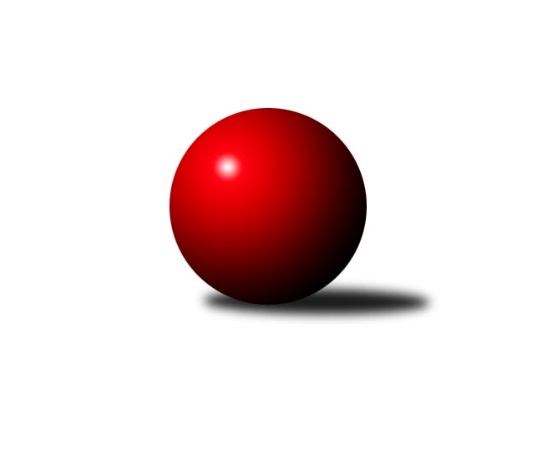 Č.22Ročník 2016/2017	4.6.2024 Západočeská divize 2016/2017Statistika 22. kolaTabulka družstev:		družstvo	záp	výh	rem	proh	skore	sety	průměr	body	plné	dorážka	chyby	1.	TJ Lomnice	22	17	0	5	245 : 107 	(161.0 : 103.0)	2607	34	1753	854	22.1	2.	Lokomotiva Cheb˝A˝	22	14	0	8	210 : 142 	(139.5 : 124.5)	2576	28	1761	815	22	3.	Kuželky Holýšov	22	12	2	8	186 : 166 	(138.5 : 125.5)	2583	26	1765	818	31	4.	Lokomotiva Cheb˝B˝	22	12	1	9	192 : 160 	(146.5 : 117.5)	2568	25	1751	818	20	5.	Jiskra Hazlov	22	12	1	9	190 : 162 	(121.5 : 142.5)	2569	25	1748	821	24.8	6.	Sokol Útvina	22	11	1	10	164 : 188 	(128.5 : 135.5)	2548	23	1752	796	29.5	7.	Jáchymov	22	11	1	10	160 : 192 	(125.0 : 127.0)	2528	23	1747	782	29.4	8.	Havlovice	22	10	1	11	168 : 184 	(120.5 : 143.5)	2549	21	1753	797	27.7	9.	Sokol Kdyně˝B˝	22	9	1	12	172 : 180 	(126.0 : 126.0)	2553	19	1761	792	29.7	10.	Baník Stříbro	22	9	1	12	168 : 184 	(131.5 : 132.5)	2540	19	1748	791	32.9	11.	Sokol Újezd sv.Kříže	22	7	0	15	143 : 209 	(123.5 : 140.5)	2541	14	1740	801	35.4	12.	SKK K.Vary	22	3	1	18	114 : 238 	(110.0 : 154.0)	2486	7	1723	763	35.6Tabulka doma:		družstvo	záp	výh	rem	proh	skore	sety	průměr	body	maximum	minimum	1.	TJ Lomnice	11	11	0	0	147 : 29 	(87.0 : 45.0)	2626	22	2720	2563	2.	Lokomotiva Cheb˝B˝	11	10	1	0	138 : 38 	(93.0 : 39.0)	2756	21	2808	2662	3.	Jáchymov	11	10	0	1	114 : 62 	(73.5 : 46.5)	2530	20	2636	2479	4.	Lokomotiva Cheb˝A˝	11	9	0	2	126 : 50 	(82.0 : 50.0)	2711	18	2787	2605	5.	Sokol Útvina	11	9	0	2	116 : 60 	(81.0 : 51.0)	2545	18	2647	2458	6.	Havlovice	11	9	0	2	114 : 62 	(73.5 : 58.5)	2606	18	2671	2524	7.	Kuželky Holýšov	11	8	2	1	114 : 62 	(75.0 : 57.0)	2581	18	2716	2473	8.	Jiskra Hazlov	11	8	1	2	116 : 60 	(70.5 : 61.5)	2657	17	2744	2575	9.	Sokol Kdyně˝B˝	11	7	1	3	119 : 57 	(87.5 : 44.5)	2667	15	2748	2610	10.	Baník Stříbro	11	6	0	5	103 : 73 	(76.0 : 56.0)	2645	12	2743	2469	11.	Sokol Újezd sv.Kříže	11	6	0	5	97 : 79 	(71.0 : 61.0)	2581	12	2710	2500	12.	SKK K.Vary	11	3	0	8	70 : 106 	(65.5 : 66.5)	2451	6	2560	2331Tabulka venku:		družstvo	záp	výh	rem	proh	skore	sety	průměr	body	maximum	minimum	1.	TJ Lomnice	11	6	0	5	98 : 78 	(74.0 : 58.0)	2605	12	2738	2460	2.	Lokomotiva Cheb˝A˝	11	5	0	6	84 : 92 	(57.5 : 74.5)	2578	10	2726	2451	3.	Jiskra Hazlov	11	4	0	7	74 : 102 	(51.0 : 81.0)	2559	8	2761	2448	4.	Kuželky Holýšov	11	4	0	7	72 : 104 	(63.5 : 68.5)	2583	8	2747	2450	5.	Baník Stříbro	11	3	1	7	65 : 111 	(55.5 : 76.5)	2529	7	2662	2398	6.	Sokol Útvina	11	2	1	8	48 : 128 	(47.5 : 84.5)	2548	5	2692	2401	7.	Lokomotiva Cheb˝B˝	11	2	0	9	54 : 122 	(53.5 : 78.5)	2553	4	2631	2441	8.	Sokol Kdyně˝B˝	11	2	0	9	53 : 123 	(38.5 : 81.5)	2541	4	2655	2444	9.	Havlovice	11	1	1	9	54 : 122 	(47.0 : 85.0)	2544	3	2636	2431	10.	Jáchymov	11	1	1	9	46 : 130 	(51.5 : 80.5)	2528	3	2649	2449	11.	Sokol Újezd sv.Kříže	11	1	0	10	46 : 130 	(52.5 : 79.5)	2537	2	2625	2467	12.	SKK K.Vary	11	0	1	10	44 : 132 	(44.5 : 87.5)	2490	1	2676	2319Tabulka podzimní části:		družstvo	záp	výh	rem	proh	skore	sety	průměr	body	doma	venku	1.	TJ Lomnice	11	8	0	3	118 : 58 	(80.5 : 51.5)	2615	16 	5 	0 	0 	3 	0 	3	2.	Jiskra Hazlov	11	8	0	3	110 : 66 	(61.5 : 70.5)	2601	16 	5 	0 	1 	3 	0 	2	3.	Kuželky Holýšov	11	7	0	4	100 : 76 	(72.0 : 60.0)	2557	14 	5 	0 	1 	2 	0 	3	4.	Baník Stříbro	11	6	1	4	98 : 78 	(76.0 : 56.0)	2571	13 	3 	0 	2 	3 	1 	2	5.	Lokomotiva Cheb˝A˝	11	6	0	5	98 : 78 	(67.0 : 65.0)	2569	12 	4 	0 	1 	2 	0 	4	6.	Lokomotiva Cheb˝B˝	11	5	1	5	92 : 84 	(72.5 : 59.5)	2619	11 	5 	1 	0 	0 	0 	5	7.	Havlovice	11	5	0	6	80 : 96 	(61.0 : 71.0)	2511	10 	5 	0 	1 	0 	0 	5	8.	Sokol Útvina	11	5	0	6	76 : 100 	(63.0 : 69.0)	2565	10 	4 	0 	1 	1 	0 	5	9.	Jáchymov	11	5	0	6	76 : 100 	(52.5 : 67.5)	2545	10 	5 	0 	1 	0 	0 	5	10.	Sokol Újezd sv.Kříže	11	4	0	7	71 : 105 	(60.5 : 71.5)	2577	8 	3 	0 	2 	1 	0 	5	11.	Sokol Kdyně˝B˝	11	3	1	7	70 : 106 	(51.0 : 69.0)	2565	7 	2 	1 	2 	1 	0 	5	12.	SKK K.Vary	11	2	1	8	67 : 109 	(62.5 : 69.5)	2463	5 	2 	0 	4 	0 	1 	4Tabulka jarní části:		družstvo	záp	výh	rem	proh	skore	sety	průměr	body	doma	venku	1.	TJ Lomnice	11	9	0	2	127 : 49 	(80.5 : 51.5)	2603	18 	6 	0 	0 	3 	0 	2 	2.	Lokomotiva Cheb˝A˝	11	8	0	3	112 : 64 	(72.5 : 59.5)	2613	16 	5 	0 	1 	3 	0 	2 	3.	Lokomotiva Cheb˝B˝	11	7	0	4	100 : 76 	(74.0 : 58.0)	2558	14 	5 	0 	0 	2 	0 	4 	4.	Sokol Útvina	11	6	1	4	88 : 88 	(65.5 : 66.5)	2540	13 	5 	0 	1 	1 	1 	3 	5.	Jáchymov	11	6	1	4	84 : 92 	(72.5 : 59.5)	2517	13 	5 	0 	0 	1 	1 	4 	6.	Sokol Kdyně˝B˝	11	6	0	5	102 : 74 	(75.0 : 57.0)	2552	12 	5 	0 	1 	1 	0 	4 	7.	Kuželky Holýšov	11	5	2	4	86 : 90 	(66.5 : 65.5)	2608	12 	3 	2 	0 	2 	0 	4 	8.	Havlovice	11	5	1	5	88 : 88 	(59.5 : 72.5)	2598	11 	4 	0 	1 	1 	1 	4 	9.	Jiskra Hazlov	11	4	1	6	80 : 96 	(60.0 : 72.0)	2567	9 	3 	1 	1 	1 	0 	5 	10.	Sokol Újezd sv.Kříže	11	3	0	8	72 : 104 	(63.0 : 69.0)	2512	6 	3 	0 	3 	0 	0 	5 	11.	Baník Stříbro	11	3	0	8	70 : 106 	(55.5 : 76.5)	2527	6 	3 	0 	3 	0 	0 	5 	12.	SKK K.Vary	11	1	0	10	47 : 129 	(47.5 : 84.5)	2531	2 	1 	0 	4 	0 	0 	6 Zisk bodů pro družstvo:		jméno hráče	družstvo	body	zápasy	v %	dílčí body	sety	v %	1.	Ladislav Lipták 	Lokomotiva Cheb˝A˝ 	42	/	22	(95%)		/		(%)	2.	Štěpán Diosegi 	TJ Lomnice 	32	/	20	(80%)		/		(%)	3.	Jaroslav Bulant 	Jiskra Hazlov 	32	/	20	(80%)		/		(%)	4.	Josef Krotký 	TJ Lomnice 	30	/	18	(83%)		/		(%)	5.	Petr Rajlich 	Lokomotiva Cheb˝B˝ 	30	/	21	(71%)		/		(%)	6.	Jaroslav Pišta 	Sokol Újezd sv.Kříže 	30	/	21	(71%)		/		(%)	7.	Jaroslav Harančík 	Baník Stříbro 	29	/	21	(69%)		/		(%)	8.	František Douša 	Lokomotiva Cheb˝A˝ 	28	/	20	(70%)		/		(%)	9.	Miroslav Bubla 	TJ Lomnice 	28	/	20	(70%)		/		(%)	10.	Jiří Nováček 	Lokomotiva Cheb˝A˝ 	28	/	20	(70%)		/		(%)	11.	Miroslav Repčik 	Jiskra Hazlov 	28	/	20	(70%)		/		(%)	12.	Tibor Palacký 	Havlovice 	28	/	21	(67%)		/		(%)	13.	Jiří Götz 	Sokol Kdyně˝B˝ 	26	/	19	(68%)		/		(%)	14.	Iveta Heřmanová 	Lokomotiva Cheb˝B˝ 	26	/	21	(62%)		/		(%)	15.	Jan Laksar 	Kuželky Holýšov 	26	/	21	(62%)		/		(%)	16.	Lenka Pivoňková 	Lokomotiva Cheb˝B˝ 	26	/	22	(59%)		/		(%)	17.	Bohumil Maněna 	TJ Lomnice 	24	/	19	(63%)		/		(%)	18.	Stanislav Novák 	Jiskra Hazlov 	24	/	20	(60%)		/		(%)	19.	Ernard Vraniak 	Baník Stříbro 	24	/	20	(60%)		/		(%)	20.	Milan Laksar 	Kuželky Holýšov 	24	/	21	(57%)		/		(%)	21.	Hubert Guba 	TJ Lomnice 	22	/	16	(69%)		/		(%)	22.	Jiří Guba 	TJ Lomnice 	22	/	17	(65%)		/		(%)	23.	Andrea Palacká 	Havlovice 	22	/	20	(55%)		/		(%)	24.	Hana, Berkovcová 	Lokomotiva Cheb˝B˝ 	22	/	22	(50%)		/		(%)	25.	Vladimír Rygl 	Havlovice 	22	/	22	(50%)		/		(%)	26.	Daniel Šeterle 	Kuželky Holýšov 	20	/	16	(63%)		/		(%)	27.	Cimbala Radek 	SKK K.Vary 	20	/	16	(63%)		/		(%)	28.	Irena Živná 	Jáchymov 	20	/	20	(50%)		/		(%)	29.	Jan Vacikar 	Baník Stříbro 	20	/	20	(50%)		/		(%)	30.	Josef Vdovec 	Kuželky Holýšov 	20	/	20	(50%)		/		(%)	31.	Martin Kuchař 	Jáchymov 	20	/	20	(50%)		/		(%)	32.	Petr Haken 	Jiskra Hazlov 	20	/	21	(48%)		/		(%)	33.	Vladimír Šraga 	Baník Stříbro 	19	/	20	(48%)		/		(%)	34.	Jaroslav Löffelmann 	Sokol Kdyně˝B˝ 	18	/	16	(56%)		/		(%)	35.	Václav Praštil 	Sokol Újezd sv.Kříže 	18	/	17	(53%)		/		(%)	36.	Jaroslava Löffelmannová 	Sokol Kdyně˝B˝ 	18	/	17	(53%)		/		(%)	37.	Mojžíš Martin 	SKK K.Vary 	18	/	18	(50%)		/		(%)	38.	Vlastimil Hlavatý 	Sokol Útvina 	18	/	19	(47%)		/		(%)	39.	Zdeněk Kříž st.	Sokol Útvina 	18	/	20	(45%)		/		(%)	40.	Pavel Pivoňka 	Havlovice 	18	/	20	(45%)		/		(%)	41.	Jaroslav Dufek ml. 	Sokol Újezd sv.Kříže 	18	/	21	(43%)		/		(%)	42.	Dagmar Rajlichová 	Lokomotiva Cheb˝B˝ 	18	/	22	(41%)		/		(%)	43.	František Zůna 	Havlovice 	18	/	22	(41%)		/		(%)	44.	Stanislav Veselý 	Sokol Útvina 	18	/	22	(41%)		/		(%)	45.	Josef Veverka 	TJ Lomnice 	17	/	18	(47%)		/		(%)	46.	Mitáček Jiří ml.	SKK K.Vary 	16	/	15	(53%)		/		(%)	47.	Václav Mondek 	Jáchymov 	16	/	16	(50%)		/		(%)	48.	Josef Chrastil 	Lokomotiva Cheb˝A˝ 	16	/	20	(40%)		/		(%)	49.	Jiří Šrek 	Jáchymov 	16	/	21	(38%)		/		(%)	50.	Václav Kuželík 	Sokol Kdyně˝B˝ 	15	/	12	(63%)		/		(%)	51.	Jan Kříž 	Sokol Útvina 	14	/	11	(64%)		/		(%)	52.	Václav Kříž ml. ml.	Sokol Útvina 	14	/	14	(50%)		/		(%)	53.	Jaroslav Kutil 	Sokol Kdyně˝B˝ 	14	/	15	(47%)		/		(%)	54.	Jan Myslík 	Kuželky Holýšov 	14	/	16	(44%)		/		(%)	55.	Pavlík Zdeněk 	SKK K.Vary 	14	/	16	(44%)		/		(%)	56.	Roman Pivoňka 	Sokol Újezd sv.Kříže 	14	/	18	(39%)		/		(%)	57.	Dana Blaslová 	Jáchymov 	14	/	18	(39%)		/		(%)	58.	Miroslav Vlček 	Jáchymov 	14	/	19	(37%)		/		(%)	59.	Zdeněk Eichler 	Lokomotiva Cheb˝A˝ 	14	/	20	(35%)		/		(%)	60.	Stanislav Šlajer 	Kuželky Holýšov 	14	/	21	(33%)		/		(%)	61.	Patr Šabek 	Sokol Újezd sv.Kříže 	13	/	21	(31%)		/		(%)	62.	Roman Lipchavský 	Baník Stříbro 	12	/	10	(60%)		/		(%)	63.	Jan Horák 	Sokol Útvina 	12	/	11	(55%)		/		(%)	64.	Matěj Novák 	Jiskra Hazlov 	12	/	11	(55%)		/		(%)	65.	Bohumil Vyleťal 	Lokomotiva Cheb˝A˝ 	12	/	21	(29%)		/		(%)	66.	Jan Kubík 	Lokomotiva Cheb˝A˝ 	10	/	6	(83%)		/		(%)	67.	Jaroslav Hablovec 	Kuželky Holýšov 	10	/	8	(63%)		/		(%)	68.	Václav Strnad 	Lokomotiva Cheb˝B˝ 	10	/	9	(56%)		/		(%)	69.	Olga Hornová 	Sokol Kdyně˝B˝ 	10	/	13	(38%)		/		(%)	70.	Jan Čech 	Baník Stříbro 	10	/	18	(28%)		/		(%)	71.	Mirosla Pivoňka 	Sokol Újezd sv.Kříže 	10	/	19	(26%)		/		(%)	72.	Michael Wittwar 	Jiskra Hazlov 	10	/	19	(26%)		/		(%)	73.	Miloš Černohorský 	Havlovice 	10	/	22	(23%)		/		(%)	74.	Černohous Ondřej 	SKK K.Vary 	9	/	16	(28%)		/		(%)	75.	Miroslav Pivovarník ml. 	Sokol Újezd sv.Kříže 	8	/	9	(44%)		/		(%)	76.	Václav Kříž st.	Sokol Útvina 	8	/	11	(36%)		/		(%)	77.	Jaroslav Dobiáš 	Sokol Útvina 	8	/	14	(29%)		/		(%)	78.	Pavel Repčík 	Jiskra Hazlov 	6	/	3	(100%)		/		(%)	79.	Zdeněk Hlavatý 	Jáchymov 	6	/	5	(60%)		/		(%)	80.	Ondřej Bína 	Jiskra Hazlov 	6	/	5	(60%)		/		(%)	81.	Chmel Zdeněk 	SKK K.Vary 	6	/	7	(43%)		/		(%)	82.	Miroslav Pivoňka 	Lokomotiva Cheb˝B˝ 	6	/	13	(23%)		/		(%)	83.	Pavel Treppesch 	Baník Stříbro 	6	/	15	(20%)		/		(%)	84.	Černohous Vladimír 	SKK K.Vary 	5	/	13	(19%)		/		(%)	85.	Miroslav Lukáš 	Havlovice 	4	/	2	(100%)		/		(%)	86.	Adolf Klepáček 	Lokomotiva Cheb˝A˝ 	4	/	2	(100%)		/		(%)	87.	Veronika Horková 	Kuželky Holýšov 	4	/	2	(100%)		/		(%)	88.	Ivana Volná ml 	Jáchymov 	4	/	3	(67%)		/		(%)	89.	Filip Löffelmann 	Sokol Kdyně˝B˝ 	4	/	7	(29%)		/		(%)	90.	Josef Fidrant 	Sokol Kdyně˝B˝ 	2	/	1	(100%)		/		(%)	91.	Jiří Jaroš 	Lokomotiva Cheb˝A˝ 	2	/	1	(100%)		/		(%)	92.	Miroslav Knespl 	TJ Lomnice 	2	/	1	(100%)		/		(%)	93.	David Repčík 	Jiskra Hazlov 	2	/	1	(100%)		/		(%)	94.	Petra Vařechová 	Havlovice 	2	/	1	(100%)		/		(%)	95.	Jaroslav Trnka 	Sokol Útvina 	2	/	2	(50%)		/		(%)	96.	Jan Lommer 	Sokol Kdyně˝B˝ 	2	/	3	(33%)		/		(%)	97.	Jana Pytlíková 	Sokol Kdyně˝B˝ 	2	/	3	(33%)		/		(%)	98.	Miroslav Martínek 	Kuželky Holýšov 	2	/	3	(33%)		/		(%)	99.	Vít Červenka 	Sokol Útvina 	2	/	4	(25%)		/		(%)	100.	Cimbala Štefan 	SKK K.Vary 	2	/	14	(7%)		/		(%)	101.	Jiří Dohnal 	Sokol Kdyně˝B˝ 	1	/	1	(50%)		/		(%)	102.	Petr Kocifaj 	Jáchymov 	0	/	1	(0%)		/		(%)	103.	Eva Nováčková 	Lokomotiva Cheb˝A˝ 	0	/	1	(0%)		/		(%)	104.	Štefan Mrenica 	Jáchymov 	0	/	1	(0%)		/		(%)	105.	Vladimír Lukeš 	Jáchymov 	0	/	1	(0%)		/		(%)	106.	Michael Martínek 	Kuželky Holýšov 	0	/	1	(0%)		/		(%)	107.	Pavel Schubert 	Lokomotiva Cheb˝B˝ 	0	/	1	(0%)		/		(%)	108.	Tomáš Palka 	Baník Stříbro 	0	/	1	(0%)		/		(%)	109.	Zdeněk Chvátal 	TJ Lomnice 	0	/	1	(0%)		/		(%)	110.	Jiří Myslík 	Kuželky Holýšov 	0	/	1	(0%)		/		(%)	111.	Adam Ticháček 	Havlovice 	0	/	1	(0%)		/		(%)	112.	Petr Ziegler 	Havlovice 	0	/	1	(0%)		/		(%)	113.	Bedřich Horka 	Kuželky Holýšov 	0	/	1	(0%)		/		(%)	114.	Stanislav Pelc 	Jáchymov 	0	/	1	(0%)		/		(%)	115.	Václav Kříž 	Sokol Útvina 	0	/	1	(0%)		/		(%)	116.	Jaroslav Patkaň 	Sokol Útvina 	0	/	1	(0%)		/		(%)	117.	Tomáš Kamínek 	Sokol Újezd sv.Kříže 	0	/	3	(0%)		/		(%)	118.	Štefan Pilnáček 	SKK K.Vary 	0	/	3	(0%)		/		(%)	119.	Michaela Rubášová 	Sokol Kdyně˝B˝ 	0	/	4	(0%)		/		(%)Průměry na kuželnách:		kuželna	průměr	plné	dorážka	chyby	výkon na hráče	1.	Lokomotiva Cheb, 1-2	2674	1795	878	21.1	(445.7)	2.	Hazlov, 1-4	2641	1793	847	27.9	(440.2)	3.	TJ Sokol Kdyně, 1-4	2638	1815	823	31.7	(439.8)	4.	Stříbro, 1-4	2627	1794	833	34.0	(437.9)	5.	Havlovice, 1-2	2576	1745	831	25.5	(429.3)	6.	TJ Sokol Újezd Sv. Kříže, 1-2	2569	1765	804	30.3	(428.3)	7.	Lomnice, 1-4	2561	1758	803	31.7	(426.9)	8.	Kuželky Holýšov, 1-2	2553	1765	788	33.4	(425.6)	9.	Sokol Útvina, 1-2	2512	1725	787	30.1	(418.8)	10.	Jáchymov, 1-2	2507	1726	781	28.6	(418.0)	11.	Hotel Nautilus Chodov, 1-2	2473	1706	766	34.1	(412.2)Nejlepší výkony na kuželnách:Lokomotiva Cheb, 1-2Lokomotiva Cheb˝B˝	2808	17. kolo	Iveta Heřmanová 	Lokomotiva Cheb˝B˝	536	15. koloLokomotiva Cheb˝B˝	2803	10. kolo	Ladislav Lipták 	Lokomotiva Cheb˝A˝	527	18. koloLokomotiva Cheb˝B˝	2799	3. kolo	Ladislav Lipták 	Lokomotiva Cheb˝A˝	522	13. koloLokomotiva Cheb˝B˝	2790	15. kolo	Ladislav Lipták 	Lokomotiva Cheb˝A˝	519	22. koloLokomotiva Cheb˝B˝	2788	13. kolo	Iveta Heřmanová 	Lokomotiva Cheb˝B˝	517	21. koloLokomotiva Cheb˝A˝	2787	14. kolo	Iveta Heřmanová 	Lokomotiva Cheb˝B˝	515	3. koloLokomotiva Cheb˝B˝	2777	5. kolo	Ladislav Lipták 	Lokomotiva Cheb˝A˝	514	19. koloLokomotiva Cheb˝A˝	2762	11. kolo	Iveta Heřmanová 	Lokomotiva Cheb˝B˝	512	5. koloJiskra Hazlov	2761	4. kolo	Iveta Heřmanová 	Lokomotiva Cheb˝B˝	511	17. koloLokomotiva Cheb˝B˝	2760	21. kolo	Iveta Heřmanová 	Lokomotiva Cheb˝B˝	510	10. koloHazlov, 1-4Jiskra Hazlov	2744	11. kolo	Petr Haken 	Jiskra Hazlov	498	11. koloJiskra Hazlov	2712	9. kolo	Stanislav Novák 	Jiskra Hazlov	492	19. koloJiskra Hazlov	2710	1. kolo	Jaroslav Löffelmann 	Sokol Kdyně˝B˝	487	11. koloJiskra Hazlov	2691	3. kolo	Josef Krotký 	TJ Lomnice	482	3. koloTJ Lomnice	2676	3. kolo	Václav Praštil 	Sokol Újezd sv.Kříže	480	6. koloJiskra Hazlov	2656	19. kolo	Zdeněk Kříž st.	Sokol Útvina	478	1. koloSokol Kdyně˝B˝	2655	11. kolo	Josef Vdovec 	Kuželky Holýšov	478	19. koloJiskra Hazlov	2638	22. kolo	Cimbala Radek 	SKK K.Vary	476	22. koloJiskra Hazlov	2638	13. kolo	Jaroslav Bulant 	Jiskra Hazlov	476	19. koloHavlovice	2636	17. kolo	Stanislav Novák 	Jiskra Hazlov	474	22. koloTJ Sokol Kdyně, 1-4Sokol Kdyně˝B˝	2748	12. kolo	Jaroslav Löffelmann 	Sokol Kdyně˝B˝	525	12. koloSokol Kdyně˝B˝	2734	14. kolo	Václav Kříž st.	Sokol Útvina	500	2. koloSokol Kdyně˝B˝	2716	18. kolo	Petr Rajlich 	Lokomotiva Cheb˝B˝	492	18. koloSokol Kdyně˝B˝	2693	10. kolo	Jaroslav Löffelmann 	Sokol Kdyně˝B˝	491	4. koloSokol Útvina	2678	2. kolo	Jaroslav Löffelmann 	Sokol Kdyně˝B˝	486	8. koloKuželky Holýšov	2676	16. kolo	Jan Laksar 	Kuželky Holýšov	483	16. koloLokomotiva Cheb˝A˝	2665	8. kolo	Jiří Götz 	Sokol Kdyně˝B˝	482	8. koloSokol Kdyně˝B˝	2663	4. kolo	Jaroslav Löffelmann 	Sokol Kdyně˝B˝	480	14. koloBaník Stříbro	2662	4. kolo	Zdeněk Hlavatý 	Jáchymov	480	14. koloSokol Kdyně˝B˝	2648	7. kolo	Jiří Götz 	Sokol Kdyně˝B˝	477	7. koloStříbro, 1-4Baník Stříbro	2743	9. kolo	Jiří Nováček 	Lokomotiva Cheb˝A˝	489	17. koloTJ Lomnice	2738	6. kolo	Jan Vacikar 	Baník Stříbro	486	5. koloBaník Stříbro	2722	11. kolo	Ernard Vraniak 	Baník Stříbro	484	9. koloBaník Stříbro	2702	5. kolo	Ernard Vraniak 	Baník Stříbro	483	14. koloLokomotiva Cheb˝A˝	2697	17. kolo	Ernard Vraniak 	Baník Stříbro	479	11. koloBaník Stříbro	2680	14. kolo	Petr Rajlich 	Lokomotiva Cheb˝B˝	479	11. koloBaník Stříbro	2677	17. kolo	Jiří Guba 	TJ Lomnice	479	6. koloBaník Stříbro	2647	22. kolo	Jan Vacikar 	Baník Stříbro	477	9. koloJiskra Hazlov	2634	2. kolo	Jaroslav Harančík 	Baník Stříbro	475	5. koloBaník Stříbro	2619	6. kolo	Miroslav Bubla 	TJ Lomnice	472	6. koloHavlovice, 1-2TJ Lomnice	2702	20. kolo	Hubert Guba 	TJ Lomnice	479	20. koloHavlovice	2671	10. kolo	Tibor Palacký 	Havlovice	475	20. koloHavlovice	2654	18. kolo	Tibor Palacký 	Havlovice	475	18. koloHavlovice	2649	20. kolo	Vladimír Rygl 	Havlovice	474	7. koloHavlovice	2646	16. kolo	Tibor Palacký 	Havlovice	473	14. koloHavlovice	2626	21. kolo	Tibor Palacký 	Havlovice	473	21. koloHavlovice	2607	8. kolo	Tibor Palacký 	Havlovice	472	10. koloHavlovice	2595	7. kolo	Ladislav Lipták 	Lokomotiva Cheb˝A˝	466	10. koloLokomotiva Cheb˝A˝	2584	10. kolo	Bohumil Maněna 	TJ Lomnice	465	20. koloHavlovice	2577	4. kolo	Vladimír Rygl 	Havlovice	463	20. koloTJ Sokol Újezd Sv. Kříže, 1-2Sokol Újezd sv.Kříže	2710	7. kolo	Miroslav Repčik 	Jiskra Hazlov	493	16. koloJiskra Hazlov	2662	16. kolo	Jan Laksar 	Kuželky Holýšov	485	2. koloKuželky Holýšov	2657	2. kolo	Roman Pivoňka 	Sokol Újezd sv.Kříže	480	4. koloSokol Újezd sv.Kříže	2641	12. kolo	Jaroslav Pišta 	Sokol Újezd sv.Kříže	475	12. koloSokol Újezd sv.Kříže	2619	16. kolo	Václav Praštil 	Sokol Újezd sv.Kříže	470	11. koloTJ Lomnice	2611	8. kolo	Jaroslav Dufek ml. 	Sokol Újezd sv.Kříže	470	7. koloLokomotiva Cheb˝B˝	2604	14. kolo	Mojžíš Martin 	SKK K.Vary	467	4. koloSokol Újezd sv.Kříže	2574	18. kolo	Jaroslav Pišta 	Sokol Újezd sv.Kříže	463	7. koloSokol Újezd sv.Kříže	2572	4. kolo	František Zůna 	Havlovice	461	11. koloSokol Újezd sv.Kříže	2567	8. kolo	Miroslav Pivovarník ml. 	Sokol Újezd sv.Kříže	460	7. koloLomnice, 1-4TJ Lomnice	2720	16. kolo	Jiří Guba 	TJ Lomnice	479	11. koloTJ Lomnice	2670	14. kolo	Josef Krotký 	TJ Lomnice	470	19. koloTJ Lomnice	2665	19. kolo	Josef Krotký 	TJ Lomnice	470	4. koloTJ Lomnice	2665	4. kolo	Josef Krotký 	TJ Lomnice	466	16. koloTJ Lomnice	2645	11. kolo	Jiří Guba 	TJ Lomnice	464	16. koloBaník Stříbro	2618	16. kolo	Štěpán Diosegi 	TJ Lomnice	458	14. koloJiskra Hazlov	2601	14. kolo	Josef Vdovec 	Kuželky Holýšov	457	11. koloTJ Lomnice	2600	17. kolo	Štěpán Diosegi 	TJ Lomnice	457	4. koloKuželky Holýšov	2600	11. kolo	Jan Vacikar 	Baník Stříbro	456	16. koloTJ Lomnice	2598	22. kolo	Daniel Šeterle 	Kuželky Holýšov	456	11. koloKuželky Holýšov, 1-2Kuželky Holýšov	2716	7. kolo	Daniel Šeterle 	Kuželky Holýšov	489	7. koloKuželky Holýšov	2631	6. kolo	Josef Vdovec 	Kuželky Holýšov	472	21. koloKuželky Holýšov	2604	3. kolo	Iveta Heřmanová 	Lokomotiva Cheb˝B˝	472	7. koloKuželky Holýšov	2599	18. kolo	Josef Vdovec 	Kuželky Holýšov	470	6. koloKuželky Holýšov	2599	8. kolo	Jan Lommer 	Sokol Kdyně˝B˝	470	6. koloLokomotiva Cheb˝B˝	2598	7. kolo	Milan Laksar 	Kuželky Holýšov	464	7. koloKuželky Holýšov	2597	21. kolo	Miroslav Repčik 	Jiskra Hazlov	459	8. koloHavlovice	2592	3. kolo	Stanislav Šlajer 	Kuželky Holýšov	457	8. koloKuželky Holýšov	2591	13. kolo	Petr Rajlich 	Lokomotiva Cheb˝B˝	455	7. koloSokol Kdyně˝B˝	2566	6. kolo	Jan Myslík 	Kuželky Holýšov	452	1. koloSokol Útvina, 1-2Sokol Útvina	2647	22. kolo	Ladislav Lipták 	Lokomotiva Cheb˝A˝	494	6. koloSokol Útvina	2630	6. kolo	Jan Horák 	Sokol Útvina	478	9. koloSokol Útvina	2590	5. kolo	Václav Mondek 	Jáchymov	471	19. koloTJ Lomnice	2576	15. kolo	Jan Horák 	Sokol Útvina	469	17. koloSokol Útvina	2560	9. kolo	Jan Horák 	Sokol Útvina	466	22. koloSokol Útvina	2556	19. kolo	Zdeněk Kříž st.	Sokol Útvina	464	19. koloSokol Útvina	2545	17. kolo	Bohumil Maněna 	TJ Lomnice	460	15. koloLokomotiva Cheb˝A˝	2540	6. kolo	Stanislav Veselý 	Sokol Útvina	457	6. koloSokol Útvina	2527	12. kolo	Václav Kříž ml. ml.	Sokol Útvina	456	6. koloSokol Újezd sv.Kříže	2520	17. kolo	Zdeněk Kříž st.	Sokol Útvina	453	22. koloJáchymov, 1-2Jáchymov	2636	13. kolo	Václav Mondek 	Jáchymov	488	13. koloJáchymov	2575	8. kolo	Petr Rajlich 	Lokomotiva Cheb˝B˝	467	16. koloJáchymov	2550	16. kolo	Dana Blaslová 	Jáchymov	460	13. koloTJ Lomnice	2547	10. kolo	Vladimír Rygl 	Havlovice	457	13. koloJáchymov	2545	1. kolo	Václav Praštil 	Sokol Újezd sv.Kříže	456	1. koloSokol Újezd sv.Kříže	2538	1. kolo	Irena Živná 	Jáchymov	454	8. koloLokomotiva Cheb˝B˝	2535	16. kolo	Vladimír Šraga 	Baník Stříbro	451	20. koloJáchymov	2532	18. kolo	Miroslav Bubla 	TJ Lomnice	450	10. koloHavlovice	2530	13. kolo	Hana, Berkovcová 	Lokomotiva Cheb˝B˝	448	16. koloJáchymov	2524	20. kolo	Jan Kříž 	Sokol Útvina	446	8. koloHotel Nautilus Chodov, 1-2Lokomotiva Cheb˝A˝	2570	3. kolo	Cimbala Radek 	SKK K.Vary	467	17. koloSKK K.Vary	2560	6. kolo	Jiří Nováček 	Lokomotiva Cheb˝A˝	465	3. koloKuželky Holýšov	2529	5. kolo	Mojžíš Martin 	SKK K.Vary	460	13. koloTJ Lomnice	2526	13. kolo	Jan Laksar 	Kuželky Holýšov	457	5. koloJiskra Hazlov	2513	10. kolo	Mojžíš Martin 	SKK K.Vary	455	19. koloSKK K.Vary	2500	5. kolo	Mojžíš Martin 	SKK K.Vary	452	10. koloSokol Útvina	2491	21. kolo	Zdeněk Kříž st.	Sokol Útvina	450	21. koloHavlovice	2490	6. kolo	Andrea Palacká 	Havlovice	450	6. koloSKK K.Vary	2483	10. kolo	Mitáček Jiří ml.	SKK K.Vary	449	5. koloSKK K.Vary	2475	15. kolo	Pavlík Zdeněk 	SKK K.Vary	449	6. koloČetnost výsledků:	9.0 : 7.0	1x	8.0 : 8.0	5x	6.0 : 10.0	12x	4.0 : 12.0	14x	2.0 : 14.0	3x	16.0 : 0.0	8x	15.0 : 1.0	1x	14.0 : 2.0	29x	12.0 : 4.0	35x	11.0 : 5.0	1x	10.0 : 6.0	21x	1.0 : 15.0	1x	0.0 : 16.0	1x